Ressources arts plastiques pour les enseignants 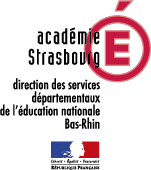 Fiche élève    Créer avec des papiers 
Dans cette activité plastique tu vas utiliser du papier pour créer une sculpture de forme humaine.
Ton  défi de réalisation  est double : faire une sculpture en équilibre  = ton travail doit tenir debout et être stablefaire une sculpture représentant une forme humaine dynamique et expressive = ta sculpture doit représenter un personnage qui a l’air de bougerLe matériel : il te faudrades feuilles de papier blanches (imprimante A4) et des feuilles cartonnées blanchesdes ciseauxde la  colle et/ou du scotch transparent Voici des aides pour t’encourager à commencer – Lis-les - Réfléchis aux formes que tu peux utiliser  pense à des formes de différentes taillestu peux déchirer les formes dans le papier plutôt que le découperdécoupe ou déchire des formes  « tordues »                          tu peux découper des formes au hasard et les utiliser  Pense aux  actions que tu peux avoir  ton papier Des images peuvent te donner des idéesferme les yeux et imagine ta sculpture - cela te permet d’envisager la forme et la position des jambes, des bras, de la têtefais un rapide ou plusieurs croquis de ta sculpture - cela te permet d’envisager la forme générale et la position des jambes, des bras, de la têteregarde les images du document, elles peuvent t’inspirerVoici quelques conseils techniques – Lis-les -ne fais pas une sculpture trop haute. Plus elle sera haute, plus elle aura du mal à être en équilibreutilise du papier serré / froissé / plié  pour les jambes, cela va permettre à ta sculpture de tenir deboutpour donner l’effet de dynamisme, l’impression que la forme bouge, pense à découper (ou déchirer) des formes un peu tordues, pense à plier tes formes,  à les enrouler, à en imbriquer                 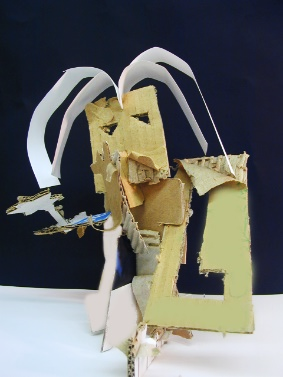 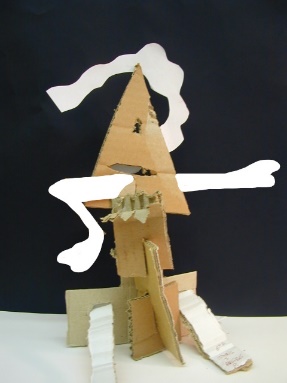 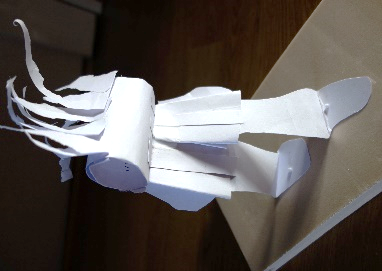   Ressources arts plastiques pour les enseignants Fiche élève   Réfléchir sur la réalisation avec des papiers Quand tu auras fini ta sculpture : Note 3 gestes que tu as utilisés pour façonner ton papier (tu peux t’inspirer de la liste donnée) :_________________________          __________________________        ________________________Ecris ce qui était difficile à réussir :Décris en une phrase ce que le personnage est en train de faire :Donne un titre à ta sculpture :Dessine ta sculpture 
au crayon de papier dans ce cadre. 
froissertordreplierenroulersuperposernouertresserentaillerperceremboiterimbriquertrouer